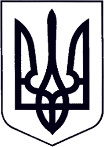 У К Р А Ї Н АЗАКАРПАТСЬКА ОБЛАСТЬМУКАЧІВСЬКА МІСЬКА РАДАВИКОНАВЧИЙ КОМІТЕТР І Ш Е Н Н Я12.11.2019                                        Мукачево                                                  № 310Про визначення місця проживання та реєстрації дітей.Розглянувши заяви батьків, які розлучилися, про визначення місця проживання та реєстрації дітей після розлучення батьків, беручи до уваги вік дітей, їх ставлення до батьків, стан виконання батьками батьківських обов’язків, враховуючи  рішення комісії з питань захисту прав дитини виконавчого комітету Мукачівської міської ради від 07.11.2019 року, відповідно до ч.1 ст.161 Сімейного кодексу України, ст.ст.11,18 Закону України «Про охорону дитинства», Порядку провадження органами опіки та піклування діяльності, пов’язаної із захистом прав дитини, затвердженого Постановою Кабінету Міністрів України № 866 від 24.09.2008 року «Питання діяльності органів опіки та піклування, пов’язаної із захистом прав дитини», керуючись пп.4 п. «б» ч.1 ст.34, ст.40, ч.1 ст.52, ч.6 ст.59 Закону України «Про місцеве самоврядування в Україні», виконавчий комітет Мукачівської міської ради вирішив: Визначити місце проживання  ***  за місцем проживання батька  дитини, *** в м. Мукачеві.Визначити місце проживання *** за місцем проживання матері дитини, ***  в м. Мукачеві.*** провести реєстрацію місця проживання *** в м. Мукачеві, без згоди батька дитини, ***.Визначити місце проживання *** за місцем проживання матері дитини, ***  в м. Мукачеві.Дозволити ***, провести реєстрацію місця проживання *** в м. Мукачеві, без згоди батька дитини, ***.Контроль за виконанням цього рішення покласти на начальника служби у справах дітей виконавчого комітету Мукачівської міської ради О. Степанову.Міський голова                                                                                        А. Балога